Anoto mis prejuicios de manera breve y concisa y los guardo.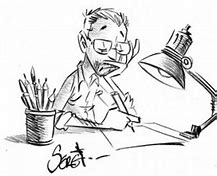 Mi pregunta de investigaciónLo familiar y cercanoLo extrañoYo piensoMis amigos y colegas opinanYo piensoLo que veo y escucho en la televisiónYo piensoLo que escucho en la radioYo piensoLo que leo en diarios y revistasYo piensoLo que leo en redes sociales en Internet